   ul. Staromłyńska 27 PL-70-561 Szczecin               http://www.muzeum.szczecin.pl 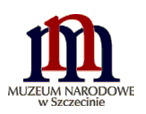 		                tel. +4891 4315200 fax: +4891 4315204             e-mail: AZ.2710.10.2022.10.MS                                                                                                                                                                                                                      Szczecin, dn. 29.07.2022 r. Informacja o kwocie jaką zamawiający zamierza przeznaczyć na sfinansowanie zamówienia„. Dostawa sprzętu wystawowego do stałej wystawy archeologicznej Świt Pomorza.        Kolekcja starożytności pomorskich wraz z montażem”Działając na podstawie art. 222 ust. 4 ustawy z 11 września 2019 r. – Prawo zamówień publicznych (Dz.U. z 2021 r. poz. 1129 ze zm, tj..), zamawiający informuje, że na realizację zamówienia zamierza przeznaczyć łączną kwotę 720 000.00 zł brutto  na:Zadanie nr 1 – Dostawa witryn z wyposażeniem wraz z transportem oraz zamontowaniem w siedzibie Zamawiającego Zadanie nr 2 – Dostawa ścianek ekspozycyjnych wraz z transportem do siedziby Zamawiającego …………………………………….